SALARY:	$13.83 - $24.06 Hourly$28,766.40 - $50,044.80 AnnuallyJOB TYPE: Permanent PositionOPENING DATE: 02/23/17CLOSING DATE: 03/12/17 11:59 PM DEPARTMENT: Commission for the Blind LOCATION: AlbuquerqueJOB DESCRIPTION:NEOGOV is currently working on a system update for applicants who use screen readers. If you are applying with a screen reader and need assistance, please contact Andrea Rivera-Smith @ (505) 695-5606.IMPORTANT NOTICE:Attached resumes will not be reviewed or considered. You are required to include your work experience in the Work Experience section of your application. If you have previously included work history on a resume you must transfer your work history into the Work Experience section prior to submitting your application. For more information please visit our website: Employment with the State of New Mexico Purpose of Position:Under the jurisdiction of the Federal Randolph Sheppard Act and the companion State statute, the purpose of the position is to advise and train blind licensed business owners in the operation of food service and vending machine operations ranging from large cafeterias to small vending machine routes. The position will monitor compliance with State/Federal tax requirements, food safety regulations and building permits; guide blind entrepreneurs in the operation of a profitable business; and procure and coordinate equipment installation and repairs.This position is a Pay Band 60.CLASSIFICATION DESCRIPTION:Business Operations Specialist Advanced MINIMUM QUALIFICATIONS:Associates Degree in Business Administration, Public Administration or Accounting and two (2) years of directly related job experience in office administration, budgeting, purchasing, finance, accounting, auditing, cash management and/or contract management. Any combination of education from an accredited college or university in a related field and/or direct experience in this occupation totaling four (4) years may substitute for the required education and experience.Employment Requirements:Must obtain and maintain ServSafe food safety certification within 6 months of employment. Vending machine experience such as trouble-shooting, repairing, stocking, and programming is preferred.Statutory Requirements: N/ASUPPLEMENTAL INFORMATION:Benefits:Do you know what Total Compensation is?http://www.spo.state. nm . us/total-compensation.aspxWorking Conditions:Work is performed in both office and field settings with exposure to restaurant and vending machine equipment, food products, grease, dust, cleaning chemicals, Visual/Video Display Terminal (VDT) and extensive personal computer and telephone usage. Regularly works with individuals with secondary disabilities some of whom exhibit challenging behaviors; occasionally exposed to service animals. Walking, standing, reaching, kneeling, stooping, and bending for extended periods of time may be required. Ability to lift up to 25 lbs. Regular travel, usually ranging between 1-3 overnights per month, is required.Conditions of Employment:Working Conditions for individual positions in this classification will vary based on each agency's utilization, essential functions, and the recruitment needs at the time a vacancy is posted. All requirements are subject to possible modification to reasonably accommodate individuals with disabilities.Default FLSA status:Non-Exempt. FLSA status may be determined to be different at the agency level based on the agency's utilization of the position.Bargaining Unit:This position is covered by a collective bargaining agreement and all terms/conditions of that agreement apply and must be adhered to.Agency Contact Information:Kelly Quintana, HR Manager, (505)476-4456 or email: Kelly.quintana(astate.nm.usLink to Agency:http://www.cfb.state.nm.us/Applicant Help/How to Apply:http://www.spo.state.nm.us/State Employment.aspxFacebook  LinkedIn iustin.naiaka(@state.nm.usBusiness Operation Specialist-Advanced (CFB #6231) Supplemental Questionnaire* 1. Please indicate the highest level of education you have completed. If you have responded that you have an education higher than a high school diploma or GED, you must attach a copy of your official/unofficial transcript(s) that clearly state the type of degree and date awarded/conferred, institution name, applicant name and is in a formatthat cannot be modified (edited). Your application WILL NOT be considered for further review if you have failed to provide this information.J Eighth GradeTenth GradeHigh School Diploma or GED—I Associates Degree or Technical/Vocational CertificateBachelorsMastersJuris DoctoratePh.D. / PsyD / Ed.D. / M.D. / D.O. / Doctorate2. *How many years of experience do you have RELATED to the PURPOSE of this position? Please note that the purpose of this position is an extension of the minimum qualifications. Please review both the purpose of position and minimum qualifications before responding to this question. If you worked a part-time position (less than 40 hours a week) please be aware that your experience for this time period will be pro-rated. Additionally, if you have work experience that overlaps, you will only be credited for a maximum of 40 hours per week for that time period. Please note, that only related work experience will be considered.None3 months of experience 6 months of experience J 1 year of experience2 years of experience3 years of experience4 years of experienceJ 5 years of experienceJ 6 years of experience7 years of experience8 years of experienceJ 9 years of experienceJ 10 years of experience3. C1199A-606 Do you have experience in starting a business or providing professional consulting services during a business start-up process?J YesNo4. Briefly describe when and how you obtained this experience. Please note if you answered "No" to the previous question, type "n/a" as your response to this question.5. C1199A-606 Do you have experience creating or approving inventory records?YesNo6. Briefly describe when and how you obtained this experience. Please note if you answered "No" to the previous question, type "n/a" as your response to this question.7. C1199A-606 Do you have experience in vending machine stocking and repair?Yes —I No8. Briefly describe when and how you obtained this experience. Please note if you answered "No" to the previous question, type "n/a" as your response to this question.9. C1199A-606 Do you have experience being responsible for functions such as financial reports, deposits, ordering, and solving complex problems in the food service business?J Yes —I No10. Briefly describe when and how you obtained this experience. Please note if you answered "No" to the previous question, type "n/a" as your response to this question.11. C1199A-606 Do you have or have you ever held a food safety/sanitation certification?0 Yes I—I No12. Briefly describe when and how you obtained this experience. Please note if you answered "No" to the previous question, type "n/a" as your response to this question.13. C1199A-606 Have you ever worked in a state Business Enterprise Program pursuant to the federal Randolph-Sheppard Act?U Yes Ci No14. Briefly describe when and how you obtained this experience. Please note if you answered "No" to the previous question, type "n/a" as your response to this question.15. I understand that I must attach transcripts if I have certified that I have an education higher than a High School Diploma or GED, which include the date and type of degree awarded, institution name, applicant name and is in a format that cannot be modified (edited).PLEASE NOTE: Attachments are NOT automatically attached to your application. You will need to select which documents to attach to each application. (The last 15 attachments uploaded are available for selection).I understand that my response to the experience question will be confirmed. I have included my related work experience in the Work Experience Section of my application.I understand that I must complete the Certificates and Licenses section of my application or attach proof of this license/certificate to my application if this position has a statutory requirement.I understand that my application will not be further considered if I fail to provide this required information and documentation at the time my application is submitted.U I understandRequired Question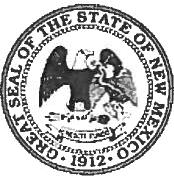 STATE OF NEW MEXICOinvites applications for the position of:Business OperationSpecialist-Advanced (CFB#6231)APPLICATIONS MAY BE FILED ONLINE AT: htto://www.soo.state.nm.us APPLICATIONS MAY BE FILED ONLINE AT: htto://www.soo.state.nm.us Job #2017-00689 BUSINESS OPERATION SPECIALIST-ADVANCED (CFB #6231) AS2600 Cerrillos Road Santa Fe, NM 87505Job #2017-00689 BUSINESS OPERATION SPECIALIST-ADVANCED (CFB #6231) AS